Treffen des Schülerrates der Klassen 1H, 2H und 3/4H – Außenstelle Hetzwege             am 22.03.2023                                           3. UnterrichtsstundeAnwesend: Siehe AnwesenheitslisteTOP 1: Rückmeldung aus den KlassenDie Klassensprecher berichten, dass die Arbeit im „Klassenrat“ in Klasse 1 und 2 regelmäßig jede Woche und in Klasse 3/4 alle 1-2 Wochen durchgeführt wird.TOP 2: Regeln für die SandkisteDas Gebaute bleibt einen Tag stehen.Mutwillig darf Gebautes nicht kaputt gemacht werden.Jeder Morgen ist ein neuer Beginn. 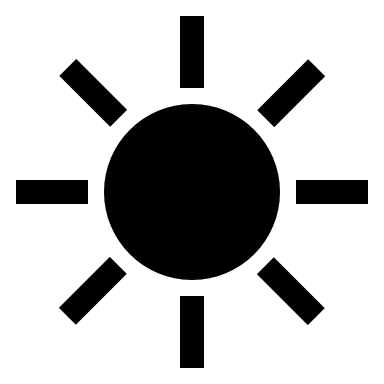 TOP 3: Regeln für die WaschräumeDie Waschräume werden sauber und ordentlich hinterlassen!Der Wasserhahn soll zugedreht werden, aber nicht zu fest.Die Waschräume nach dem Benutzen wieder abschließen. 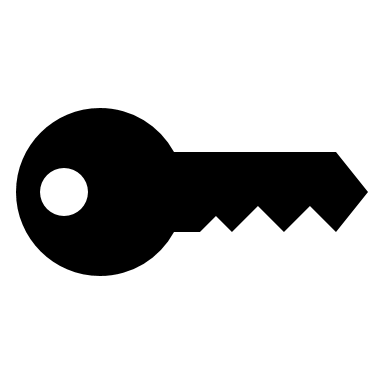 TOP 4: VerschiedenesSpielzeug und AufräumenJeder räumt sein Spielzeug wieder zurück!Der Spieledienst (= Kontrolldienst) kontrolliert nur auf dem Schulhof, ob wirklich alles weggeräumt wurde.Nach der Betreuung bei Frau Stach helfen alle Kinder beim Aufräumen, bis alles aufgeräumt ist.„Viele Hände schnelles Ende!“ FußballBeim Fußball die Bälle im Team passen! Man kann nur im Team gewinnen.Keine Beine stellen! Fair spielen!Fragen, ob man mitspielen kann. Nicht einfach Bälle wegnehmen.WünscheNeue Kiste auf dem Schulhof mit einem Schloss für die kleinen Spielsachen.Neue Pedalos, die alten sind kaputt.Protokoll: Bettina Dittrich (Beratungslehrerin)